si Vás dovolujeme pozvat na seminář„Motivace nedobrovolného klienta v rámci sociální práce“akreditace MPSV: Motivace nedobrovolného klienta v rámci sociální práce A2023/0475-SP/PC (8 hodin)akreditace MVČR: Motivace nedobrovolného klienta v rámci sociální práce AK/PV-467/2023 (8. hodin)OBSAH:Úvod  Seznámení s tématem a lektorkou, očekávání posluchačů.Vydefinování pojmů    	motivace,	nedobrovolný klient,	cesta motivace,	motivační rozhovory.3.   Zdroje nespolupráce klienta    -	sociální diagnostika jako nástroj,-	příčiny a důvody nespolupráce klienta.4.     Klíčové zásady pro práci s nedobrovolným klientem   -	pro vedení rozhovoru, -	pro hledání zdrojů,-	pro poskytování a dodávání potřebné podpory a odvahy.5.    Nástroje motivace      - cesta motivace,- choreografie rozhovoru,- postup pro práci s klientem,- strategie a techniky vedoucí k motivaci klienta.6.   Závěr Shrnutí probrané látky. Dotazy posluchačů.Součástí ceny je osvědčení o absolvování semináře, materiály k tématu v elektronické podobě a občerstvení, které sestává z nealkoholických nápojů, drobného občerstvení v průběhu školení.Jak se přihlásit:  	Zaplaťte účastnický poplatek a vyplňte přihlašovací formulář, prostřednictvím našich webových stránek www.topseminare.cz . Úředníci ÚSC mohou realizovat platbu za seminář až po obdržení faktury po semináři. Nejasnosti a dotazy rádi vyřídíme telefonicky či emailem (kontakty viz výše nebo na webových stránkách). Ve lhůtě tři dny a méně před konáním akce není možné zrušit účast na semináři. Kdykoli je možné nahlásit náhradníka na info@topseminare.cz. Zaplacení a smluvní podmínky: Úhradu semináře proveďte na náš účet č. 5000500032/5500 Raiffeisen Bank, neopomeňte uvést správný variabilní symbol. Daňový doklad obdrží účastníci v den konání semináře. V případě neúčasti se vložné nevrací, ale je možné poslat náhradníka.              TOP Semináře s.r.o.,Vzdělávací agenturaAkreditace programů MPSV a MV ČRZátiší 476/12, Ostrava – Svinov, 721 00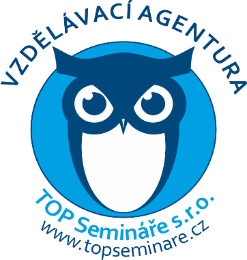 IČ: 06546897 Mobil:602 707 481, E-mail: info@topseminare.czvíce informací na: www.topseminare.czMotivace nedobrovolného klienta v rámci sociální práceMotivace nedobrovolného klienta v rámci sociální práceAkreditace: MPSV: A2023/0475-SP/PC (8. hodin) kombinovaná forma
MVČR: AK/PV-467/2023 (8. hodin) prezenční
Variabilní symbol: 20241203   NOVINKAPřednáší: Mgr. Eva Zakouřilová Terénní sociální pracovník v sociálně právní ochrany dětí na oddělení péče o rodinu a dítě Magistrátu města Olomouce, zapsaný mediátor, autorka celé řady publikací se sociální problematikou. V rámci celé ČR lektoruje odborná témata v oblasti sociální práce i mediace.Termín konání: 10.12. 2024 (úterý) od 9.00,00 hod. (prezence od 8,30hod – 9,00 hod.)
Místo konání: Hotel eFi, Bratislavská 52, 602 00 BrnoCena:1 990 Kč / osobaOrganizace: TOP. Semináře s.r.o.  IČ: 06546897